Virtual Show Schedule29th November 2020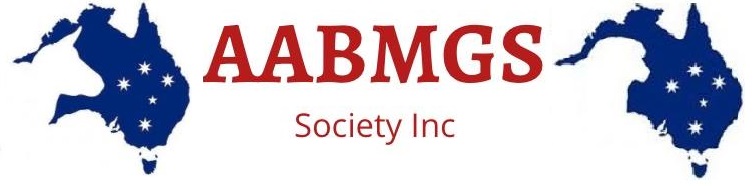 Judge – TBAFees - $3.50 per entry.Prize Ribbons will be posted once judging is completed.How to EnterAll animals must be clean and well groomed. Animals can be photographed wearing a collar or halter and a lead.5 photos are to be submitted of each entry:a photo of each sidea photo from front ona photo from behinda photo showing the udder & teats on females and the scrotum and teats on males.Photos are not to be edited except for cropping out backgrounds.Email all photos to aabmgs@gmail.com with the following details:Class numberAnimal’s nameAnimal’s ageAnimal’s breedYour namePostal addressEmail addressEmail the details and photos of each entry separately Photos will be examined by the judge and the results published on the AABMGS Website and Facebook pages once they have been judged. This may take 7 to 14 days depending on the amount of entries.Classes may be condensed depending on the amount of entries.Entries close on 29th November 2020 at midnight Qld time. Section 1 - GoatsCLASSES:1.	Best Presented – Any Breed2.	Best Udder – Any Breed3. 	Wether Under 12 months – Any Breed4.	Wether over 12 months – Any BreedChampion Miniature WetherReserve Champion Miniature WetherSUPREME MINIATURE WETHERDOESKID DOES UNDER 6 MONTHS:5.   	MINIATURE ANGLO NUBIAN Kid Doe under 6 months6.	AUSTRALIAN MINIATURE Kid Doe under 6 months7. 	ELF Kid Doe under 6 months8.	AUSTRALIAN SILKY Kid Doe under 6 months9.	PYGMY Kid Doe under 6 months 10.	NIGERIAN DWARF Kid Doe under 6 months11.	MINIATURE BOER Kid Doe under 6 monthsCHAMPION KID DOE UNDER 6 MONTHS RESERVE CHAMPION KID DOE UNDER 6 MONTHSINTERMEDIATE DOES 6 TO 12 MONTHS:12.   	MINIATURE ANGLO NUBIAN Kid Doe 6 to 12 months13.	AUSTRALIAN MINIATURE Kid Doe 6 to 12 months14. 	ELF Kid Doe 6 to 12 months15.	AUSTRALIAN SILKY Kid Doe 6 to 12 months16.	PYGMY Kid Doe 6 to 12 months17.	NIGERIAN DWARF Kid Doe 6 to 12 months18.	MINIATURE BOER Kid Doe 6 to 12 monthsCHAMPION INTERMEDIATE DOE 6 TO 12 MONTHS RESERVE CHAMPION INTERMEDIATE DOE 6 TO 12 MONTHS Junior Does 1 to 3 years: 19.   	MINIATURE ANGLO NUBIAN Junior Doe 1 to 3 years20.	AUSTRALIAN MINIATURE Junior Doe 1 to 3 years21. 	ELF Junior Doe 1 to 3 years22.	AUSTRALIAN SILKY Junior Doe 1 to 3 years23.	PYGMY Junior Doe 1 to 3 years24.	NIGERIAN DWARF Junior Doe 1 to 3 years25.	MINIATURE BOER Junior Doe 1 to 3 yearsCHAMPION JUNIOR DOE RESERVE CHAMPION JUNIOR DOE ADULT DOES OVER 3 YEARS & OVER: (MUST HAVE KIDDED) 26.   	MINIATURE ANGLO NUBIAN Adult Doe over 3 years27.	AUSTRALIAN MINIATURE Adult Doe over 3 years28.	ELF Doe over 3 years29.	AUSTRALIAN SILKY Adult Doe over 3 years 30.	PYGMY Adult Doe over 3 years31.	NIGERIAN DWARF Adult Doe over 3 years32.	MINIATURE BOER Adult Doe over 3 yearsCHAMPION ADULT DOE RESERVE CHAMPION ADULT DOE BUCKSKID BUCKS UNDER 6 MONTHS:33.   	MINIATURE ANGLO NUBIAN Kid Buck under 6 months34.	AUSTRALIAN MINIATURE Kid Buck under 6 months35. 	ELF Kid Buck under 6 months36.	AUSTRALIAN SILKY Kid Buck under 6 months37.	PYGMY Kid Buck under 6 months 38.	NIGERIAN DWARF Kid Buck Doe under 6 months39.	MINIATURE BOER Kid Buck under 6 monthsCHAMPION KID BUCK UNDER 6 MONTHS RESERVE CHAMPION KID BUCK UNDER 6 MONTHS INTERMEDIATE BUCKS 6 TO 12 MONTHS:40.   	MINIATURE ANGLO NUBIAN Kid Buck 6 to 12 months41.	AUSTRALIAN MINIATURE Kid Buck 6 to 12 months42. 	ELF Kid Buck 6 to 12 months43.	AUSTRALIAN SILKY Kid Buck 6 to 12 months44.	PYGMY Kid Buck 6 to 12 months45.	NIGERIAN DWARF Kid Buck 6 to 12 months46.	MINIATURE BOER Kid Buck 6 to 12 monthsCHAMPION INTERMEDIATE BUCK 6 TO 12 MONTHS RESERVE CHAMPION INTERMEDIATE BUCK 6 TO 12 MONTHS Junior BUCKS 1 to 3 years:47.   	MINIATURE ANGLO NUBIAN Junior Buck 1 to 3 years48.	AUSTRALIAN MINIATURE Junior Buck 1 to 3 years49. 	ELF Junior Buck 1 to 3 years50.	AUSTRALIAN SILKY Junior Buck 1 to 3 years51.	PYGMY Junior Doe 1 to 3 years52.	NIGERIAN DWARF Junior Buck 1 to 3 years53.	MINIATURE BOER Junior Buck 1 to 3 yearsCHAMPION JUNIOR BUCK RESERVE CHAMPION JUNIOR BUCK ADULT BUCKS OVER 3 YEARS:54.   	MINIATURE ANGLO NUBIAN Adult Buck over 3 years55.	AUSTRALIAN MINIATURE Adult Buck over 3 years56. 	ELF Adult Buck over 3 years57.	AUSTRALIAN SILKY Adult Buck over 3 years58.	PYGMY Adult Buck over 3 years 59.	NIGERIAN DWARF Adult Buck over 3 years60.	MINIATURE BOER Adult Buck over 3 yearsCHAMPION ADULT BUCK RESERVE CHAMPION ADULT BUCK Best Of Breed: MINIATURE ANGLO NUBIAN    	1st Place winners AUSTRALIAN MINIATURE	1st Place winnersELF GOAT		       	1st Place winnersAUSTRALIAN SILKY	       	1st Place winnersPYGMY			       	1st Place winnersNIGERIAN DWARF	       	1st Place winnersMINIATURE BOER	        	1st Place winners GRAND CHAMPION DOE (Champion Does compete for Grand Champion)GRAND CHAMPION BUCK (Champion Bucks compete for Grand Champion)SUPREME (Grand Champion Doe & Buck competes for Supreme)SECTION 2 – SHEEPCLASSES:61. 	Best Presented62. 	Wether under 12 months – Any Breed63. 	Wether over 12 months – Any BreedCHAMPION WETHER - SHEEPRESERVE CHAMPION WETHER - SHEEP EWESEWE LAMB UNDER 6 MONTHS64.	Babydoll Southdown65. 	Harlequin Mini Meat Sheep66. 	PersianCHAMPION EWE LAMB RESERVE CHAMPION EWE LAMB EWE LAMB 6 TO 12 Months67.	Babydoll Southdown68. 	Harlequin Mini Meat Sheep69. 	PersianCHAMPION EWE INTERMEDIATE RESERVE CHAMPION EWE INTERMEDIATE EWE JUNIOR 1 TO 3 YEARS70.	Babydoll Southdown71. 	Harlequin Mini Meat Sheep72. 	PersianCHAMPION EWE JUNIOR RESERVE CHAMPION EWE JUNIOREWE ADULT OVER 3 YEARS73.	Babydoll Southdown74. 	Harlequin Mini Meat Sheep75. 	PersianCHAMPION EWE ADULT RESERVE CHAMPION EWE ADULTRAMSRAM LAMB UNDER 6 MONTHS76.	Babydoll Southdown77. 	Harlequin Mini Meat Sheep78. 	PersianCHAMPION RAM LAMB RESERVE CHAMPION RAM LAMB RAM LAMB 6 TO 12 Months79.	Babydoll Southdown80. 	Harlequin Mini Meat Sheep81. 	PersianCHAMPION RAM INTERMEDIATE RESERVE CHAMPION RAM INTERMEDIATE RAM JUNIOR 1 TO 3 YEARS82.	Babydoll Southdown83. 	Harlequin Mini Meat Sheep84. 	PersianCHAMPION RAM JUNIOR RESERVE CHAMPION RAM JUNIORRAM ADULT OVER 3 YEARS85.	Babydoll Southdown86. 	Harlequin Mini Meat Sheep87. 	PersianCHAMPION RAM ADULT RESERVE CHAMPION RAM ADULTBest Of Breed: BABYDOLL SOUTHDOWN           	1st Place winners HARLEQUIN MINI MEAT SHEE   	1st Place winnersPERSIAN		            	1st Place winnersGRAND CHAMPION EWE(Champion Ewes compete for Grand Champion)GRAND CHAMPION RAM (Champion Rams compete for Grand Champion)SUPREME (Grand Champion Ewe & Ram compete for Supreme)